Жас мамандармен «Жарқын болашақ иесі - бүгінгі жас маман!»тақырыбында өткізген семинар-практикумдағы жас мамандармен өткізілген психологиялық тренинг.2021-2022 оқу жылы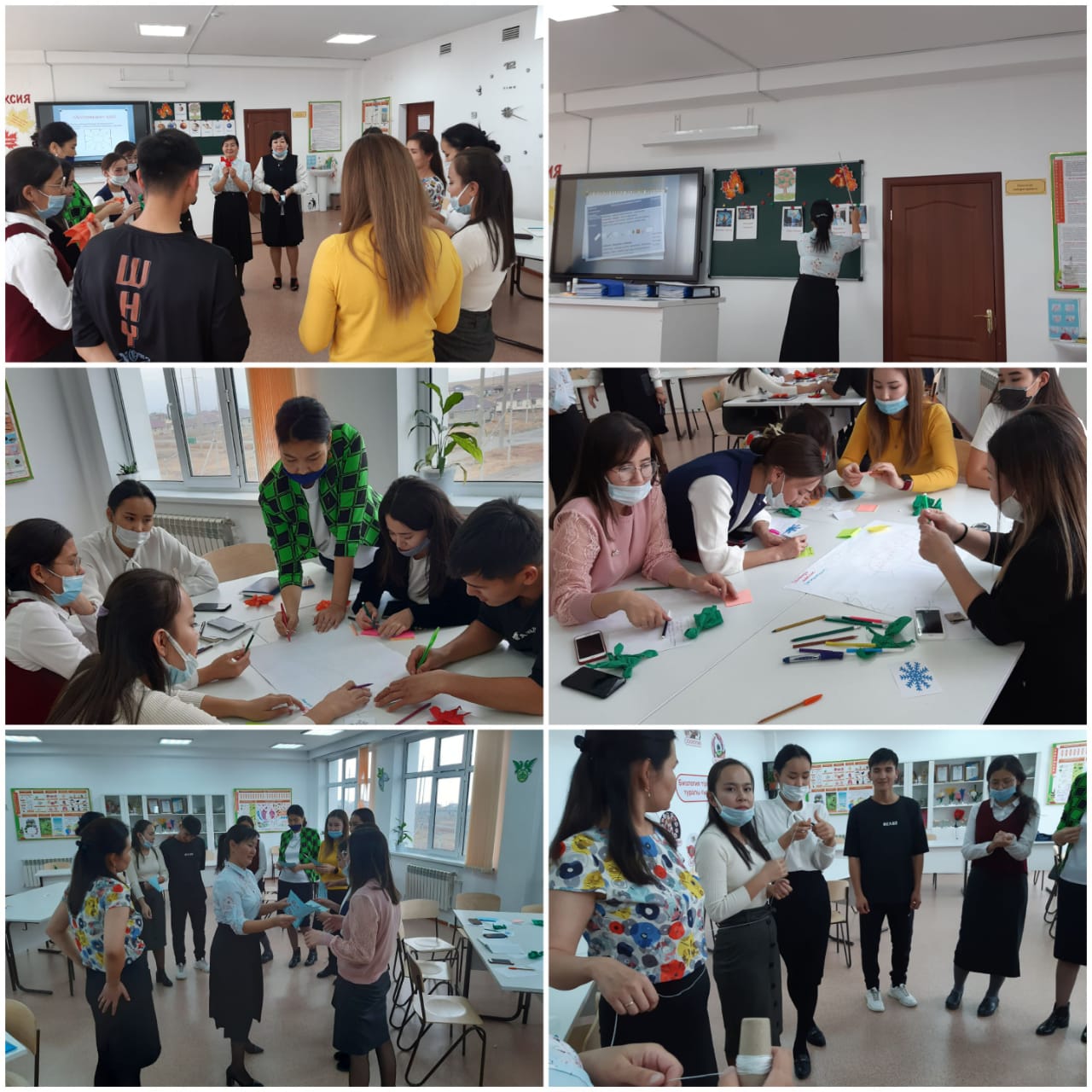 Жас мамандармен өткізген «Жарқын болашақ иесі - бүгінгі жас маман!» тақырыбында өткізген семинар-практикумда биология пәні мұғалімі,жас мамандар жетекшісі: Жекеева Алтынай Шокыловна «Бағалау түрлері» атты әдістерінен  көрініс 2021-2022 оқу жылы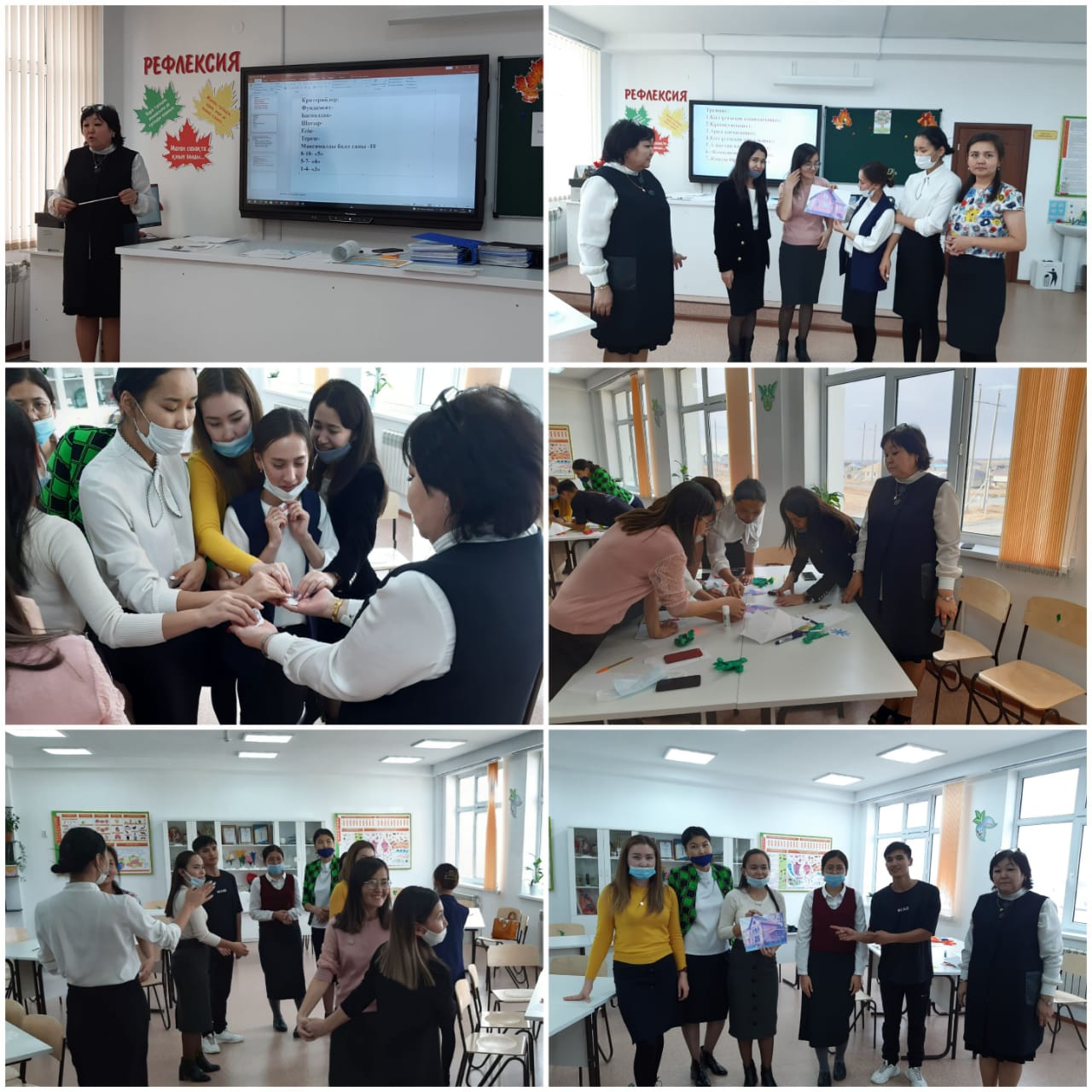 Жас мамандармен өткізген «Жарқын болашақ иесі - бүгінгі жас маман!» тақырыбында өткізген семинар-практикумда бастауыш сынып мұғалімі Дүйсенбина Гүлжайнаның «Сабақта қолданылатын әдіс-тәсілдер» атты әдістерінен көрініс 2021-2022 оқу жылы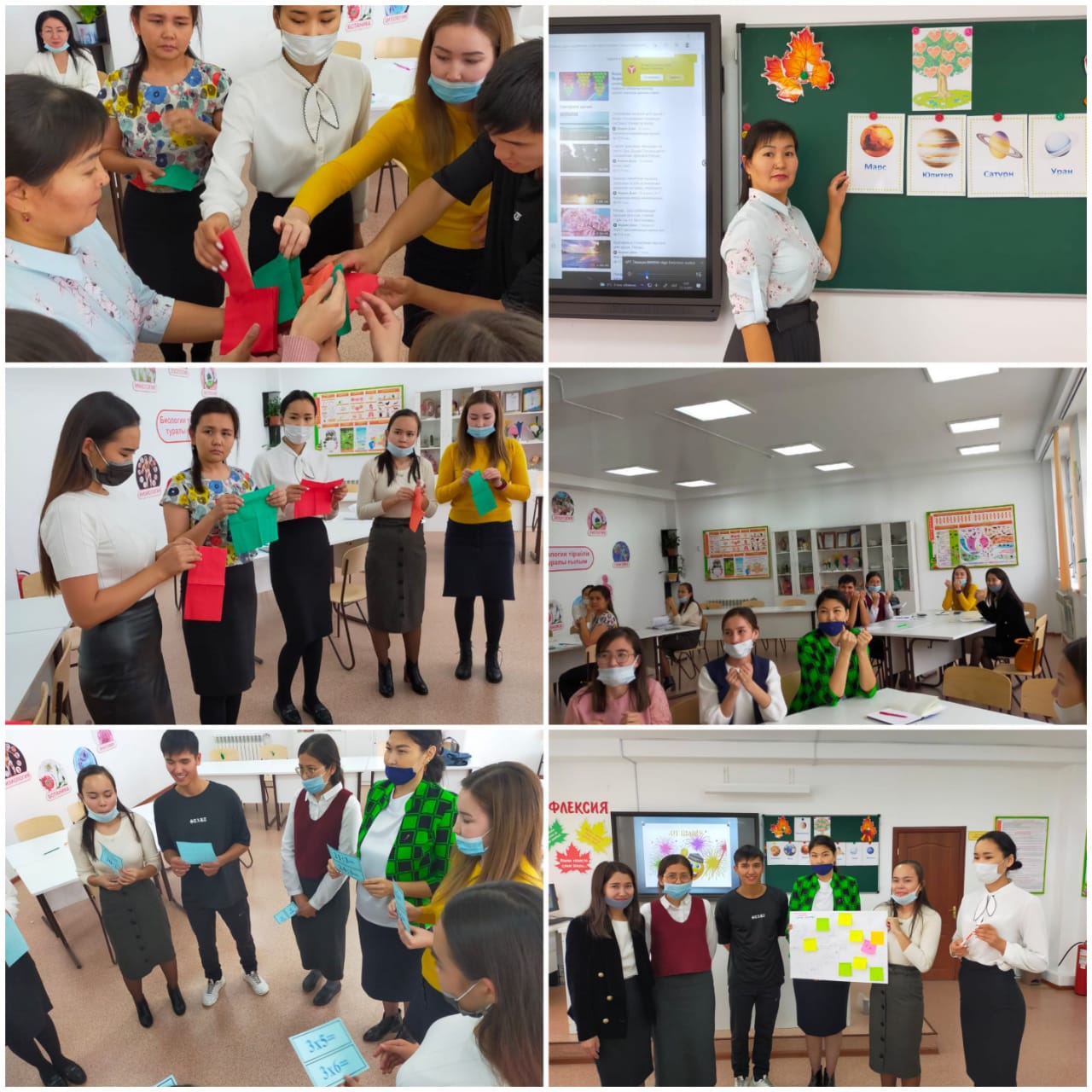 Жас мамандармен өткізген «Жарқын болашақ иесі - бүгінгі жас маман!» тақырыбында өткізген семинар-практикумнан көрініс. 2021-2022 оқу жылы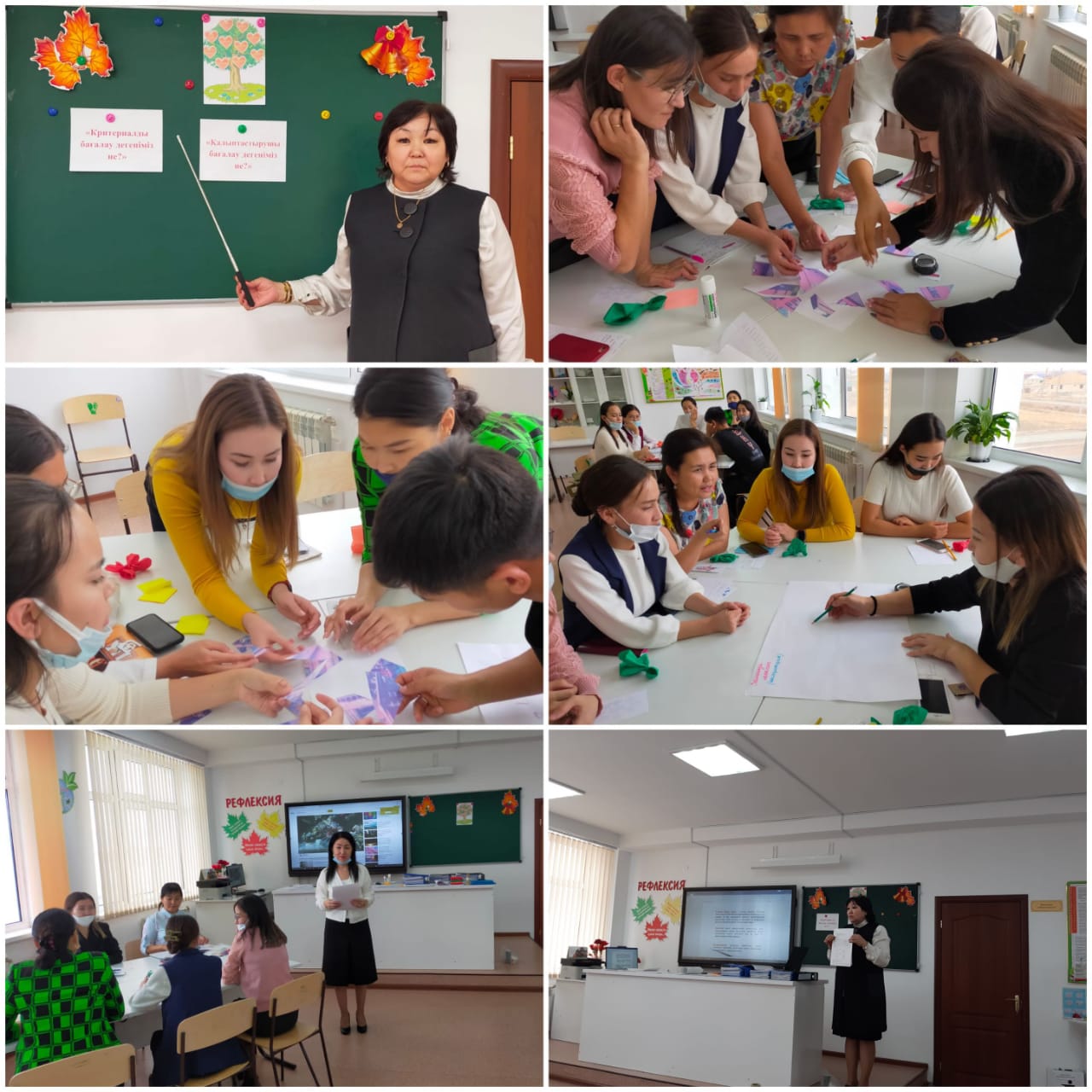 Жас мамандармен өткізілген отырысында №7 Хромтау мектеп-гимназия директоры:Культаева Э.К. жас мамандардың лауазылымдылық міндеті,жұмыс жоспарымен түсіндіру жұмысы 2021-2022 оқу жылы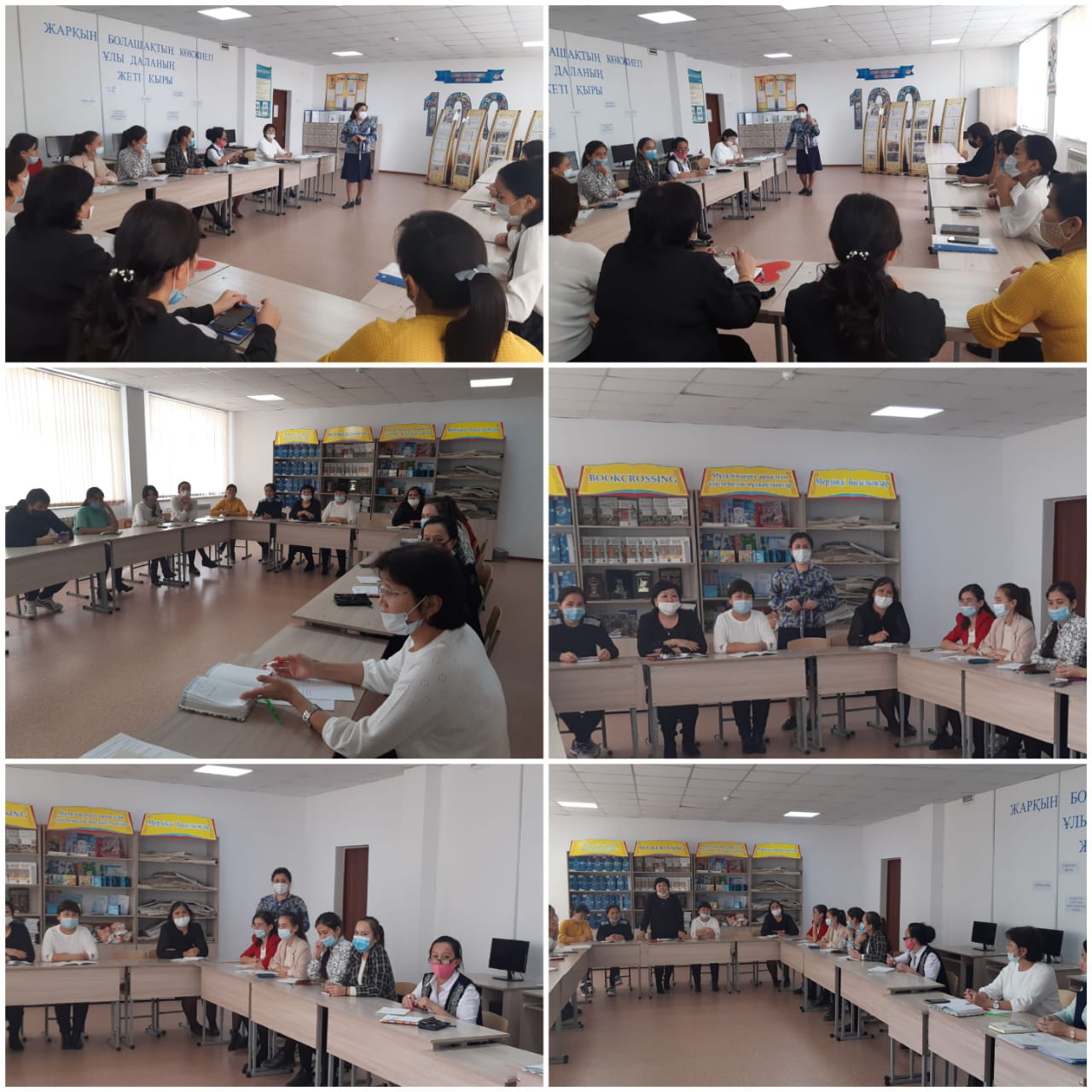 Жас мамандардың 1-отырысы тәлімгерлерімен таныстыру,өздерін таныстыру жұмыстары жүргізе отырып, Сонымен қатар Санаты жоғары мұғалімдермен «Жетістікке жету жолдары» жайлы сұхбаттасып,әңгіме өрбіттік. Тренинг соңында жас мамандар жетекшісі: Жекеева А.Ш. «Жүректен –жүрекке» атты кері байланыспен аяқтадық. 2021-2022 оқу жылы.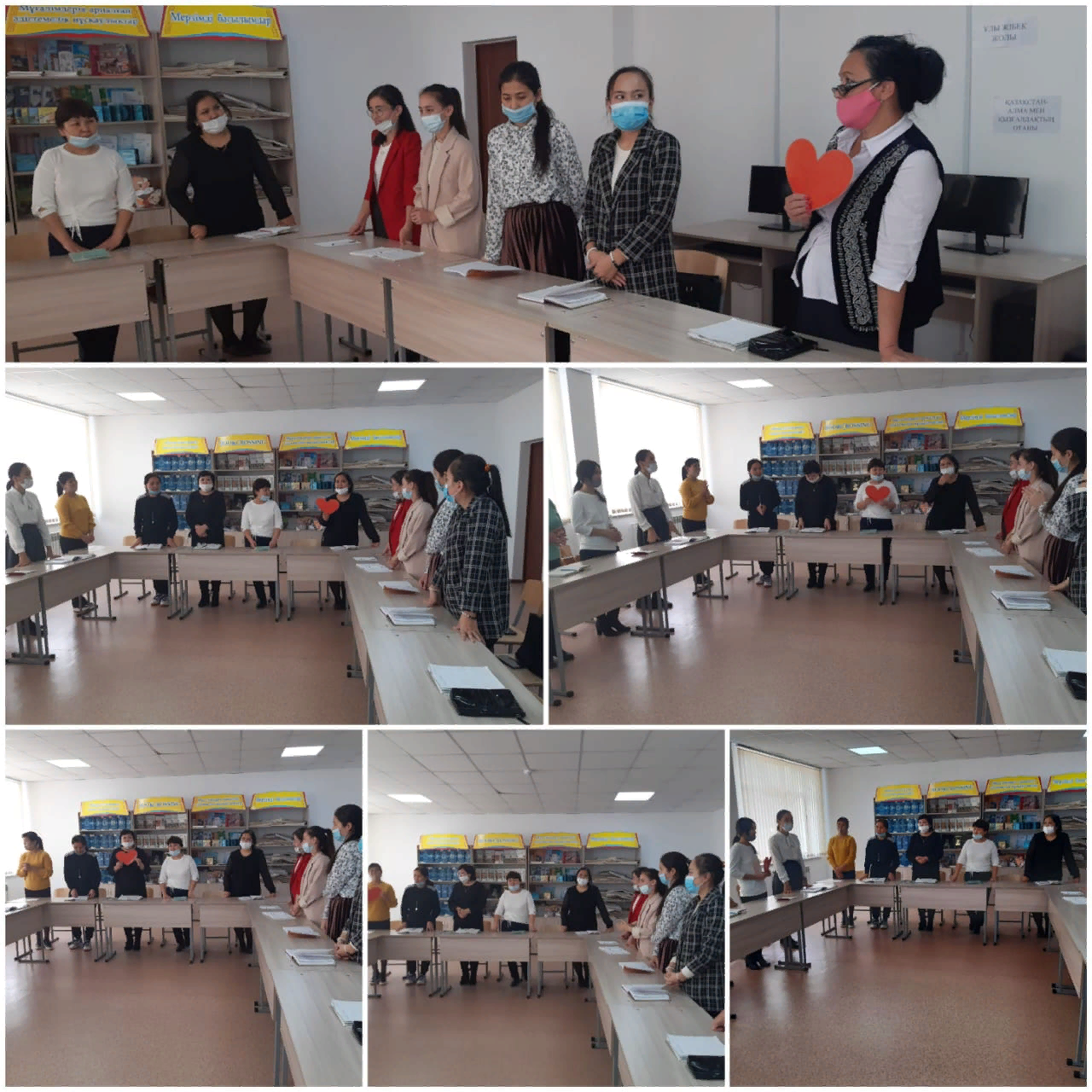 №7 Хромтау мектеп-гимназиясында «Lesson study»  әдісімен8 «А» сыныбында қазақ тілі пәнінен  Жанұзақова Торғын Зағитқызының «Адам-ең жоғарғы құндылық»тақырыбында өткізген ашық сабағы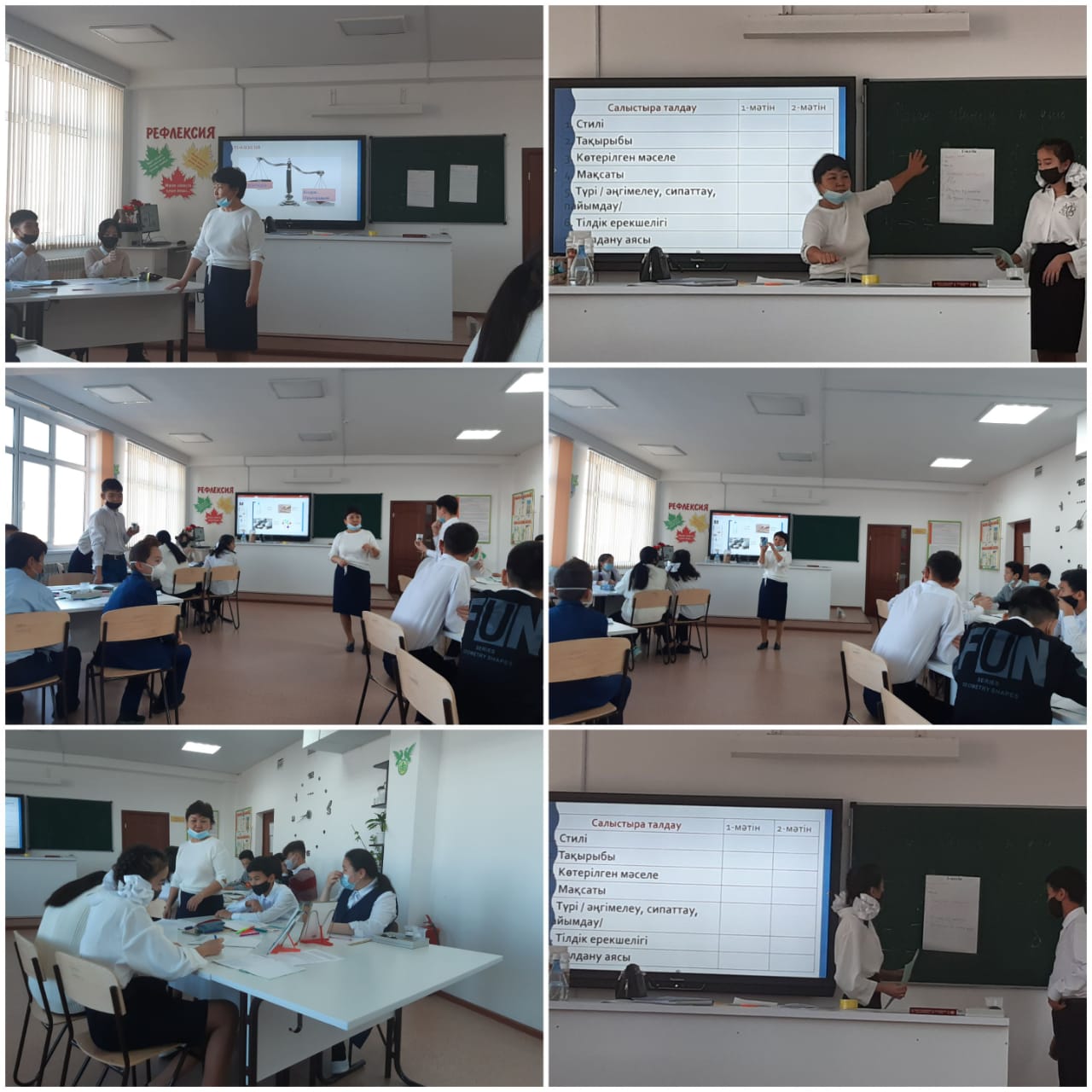 №7 Хромтау мектеп-гимназиясында «Lesson study» әдісімен  Жетесов  Нұртай Алмасович 8 «А» сыныбымен  дүниежүзітарихы пәнінен  «28 маусым 1919ж Версальда бейбітшілік келісіміне қол қою»тақырыбында ашық сабақ өткізді.2021-202 оқу жылы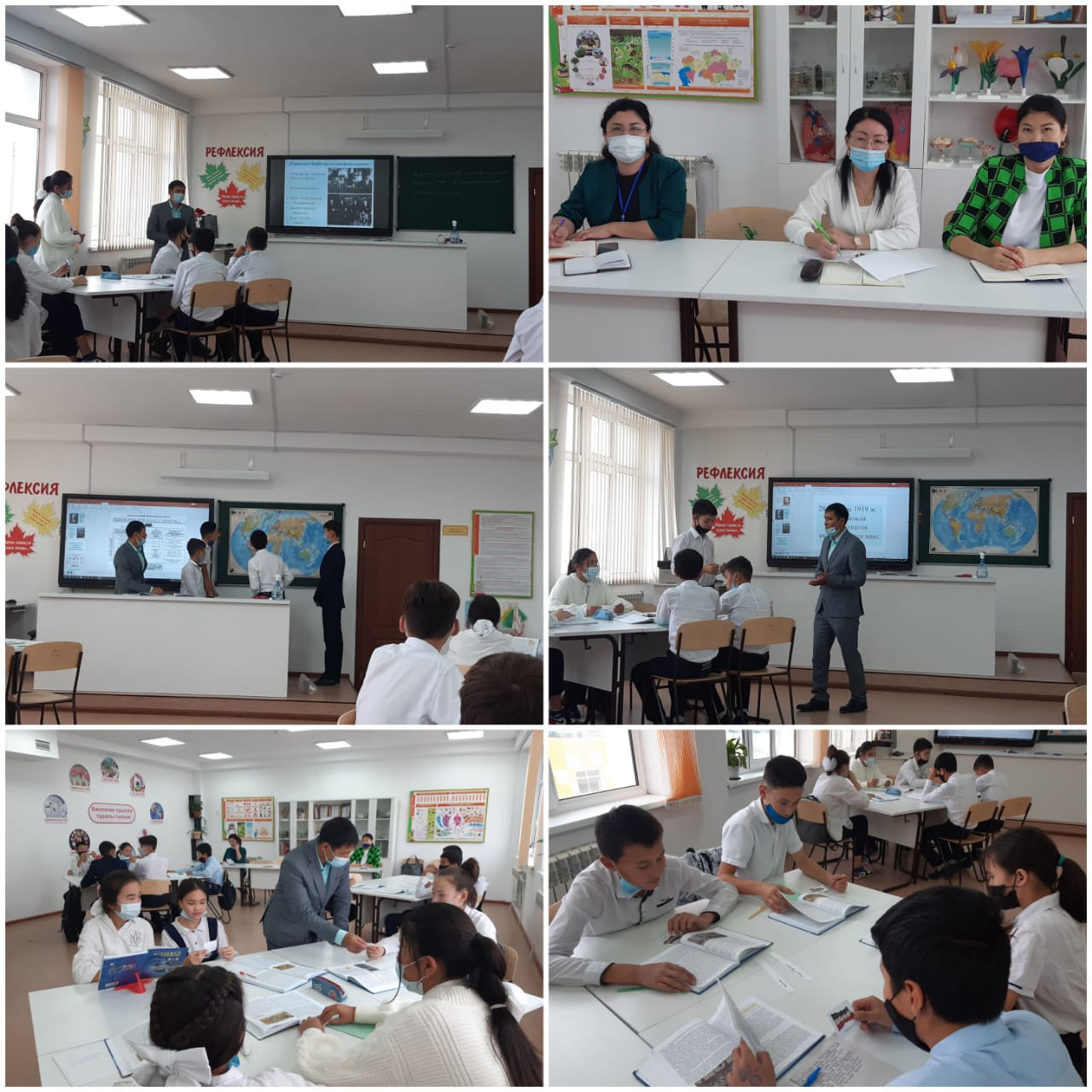 №7 Хромтау мектеп-гимназиясында «Lesson study» әдісімен Кеңесова Назерке Үрмашқызы 8 «А» сыныбында химия пәнінен «Металдардың қышқылдармен әрікеттесуі»тақырыбында  ашық сабақ өткізді.2021-2022 оқу жылы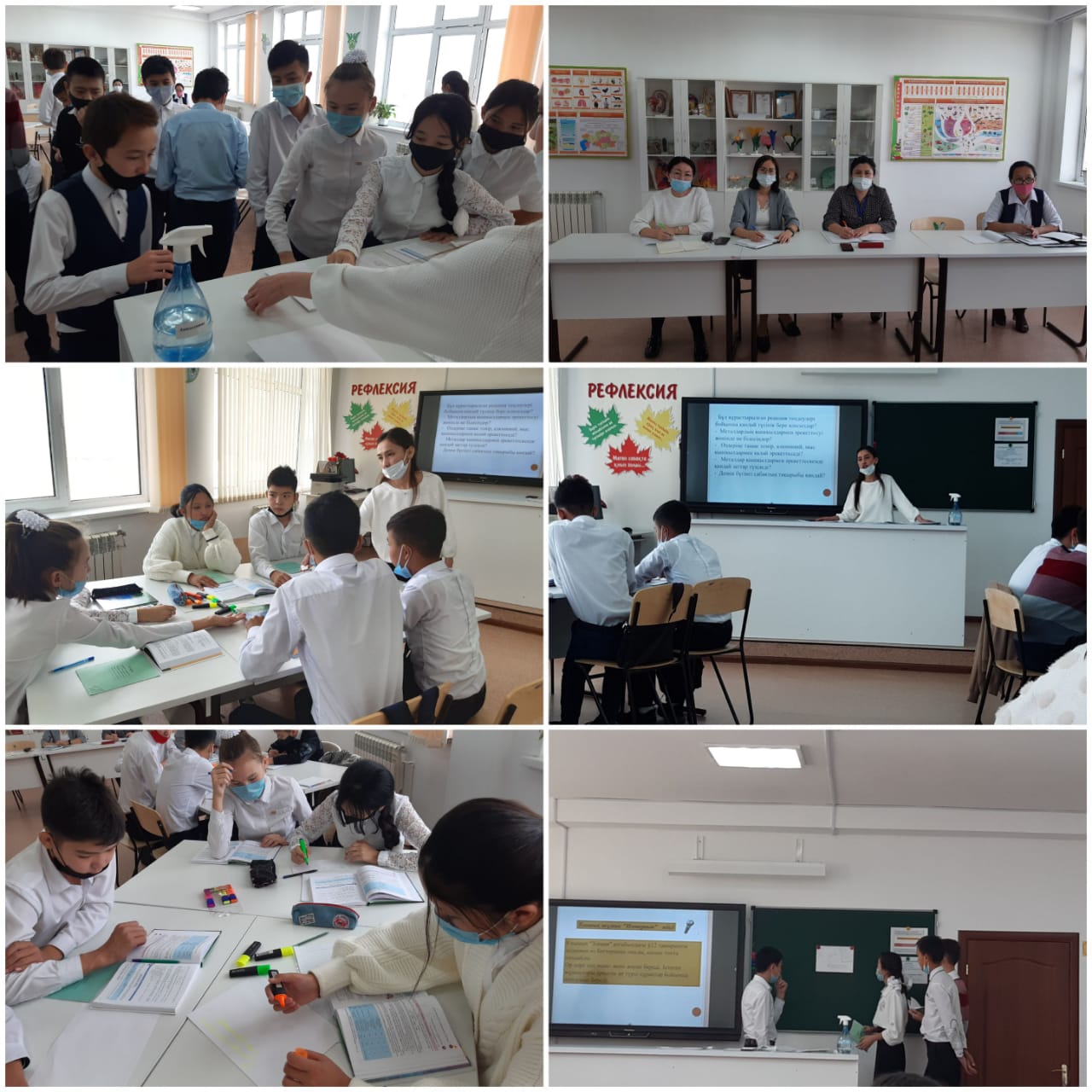 